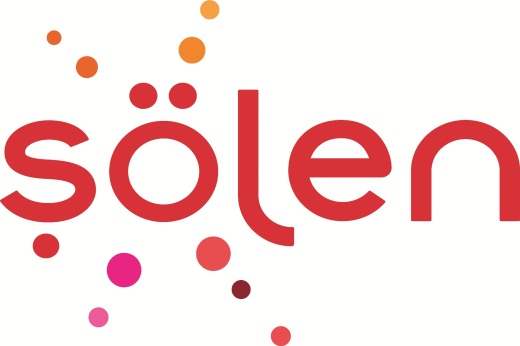 Basın Bülteni										BUTİK JELLY ŞEKER İLE ŞEKER GİBİ BİR BAYRAMButik Jelly Şeker, meyve bahçelerini bu bayramda evlere getiriyor. Farklı damak tatlarına hitap eden rengarenk 8 farklı çeşidi, jöle kıvamında yumuşacık meyveli lezzetiyle tatlı bir bayram yaşatıyor.Meyve bahçelerinin en sevilen lezzetleri Butik Jelly Şeker ile evlere geliyor. Butik Jelly Şeker’in farklı aromalara sahip jöle kıvamındaki lezzetleri bayramda büyükten küçüğe herkesin gönlünü fethedecek. Rengarenk görünümleriyle bayramı renk katan Butik Jelly Şeker; çilek, limon, elma, portakal, ahududu, böğürtlen, kavun, şeftali aromalı tatlarıyla hem ağızları hem de bayram sohbetlerini tatlandırıyor.